Le son « j »1/ - gr. letchi : Relire toute la feuille de lecture.gr.ananas et mangue : Lire plusieurs fois la feuille de lecture du mardi 14 avril.2/ Faire les exercices ci -dessous.3/ - gr.ananas et mangue : Entrainement à l’écriture des lettres j et g sur le cahier noir.gr. letchi : dictée muette avec z et s (voir feuille) 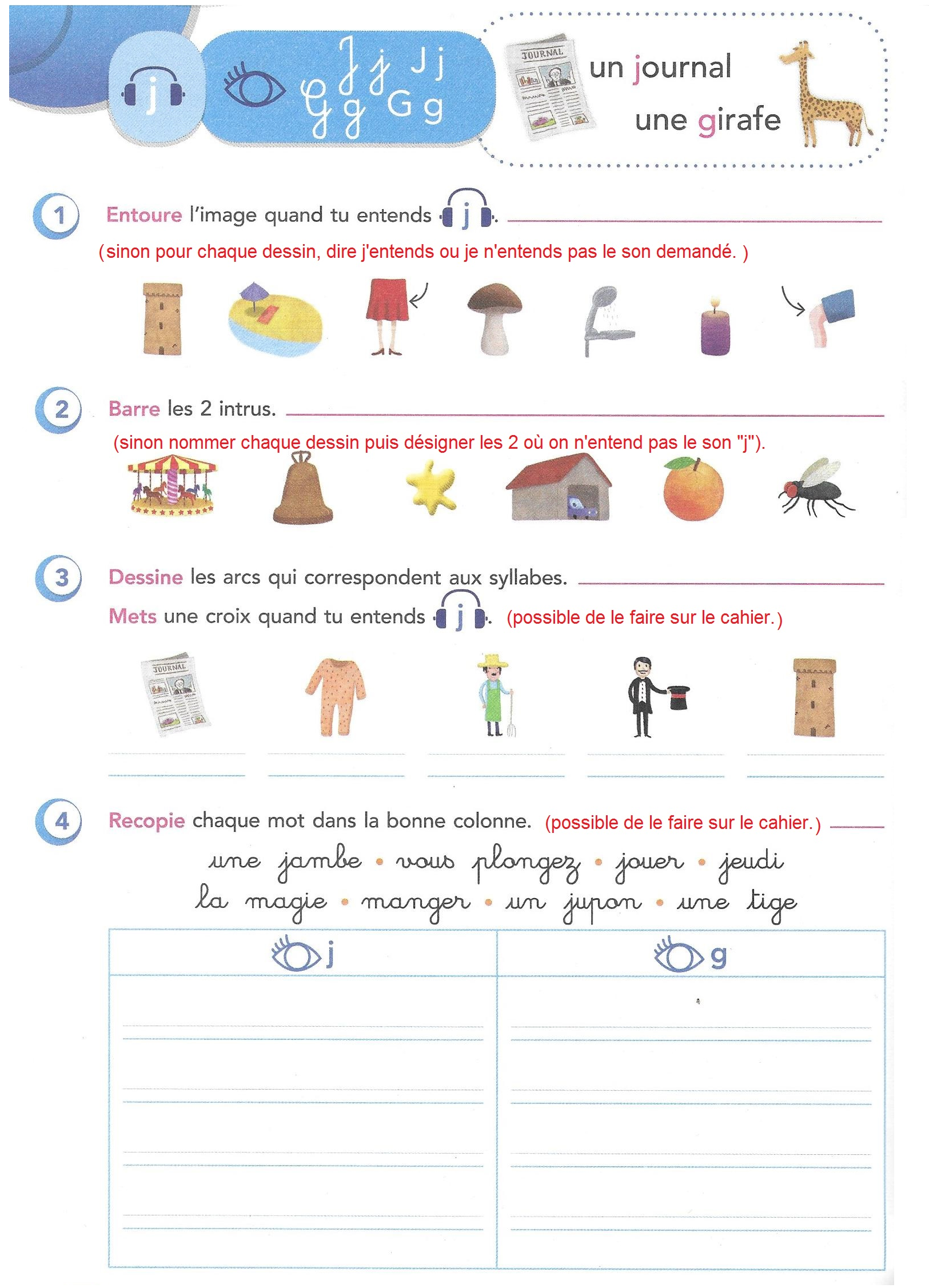 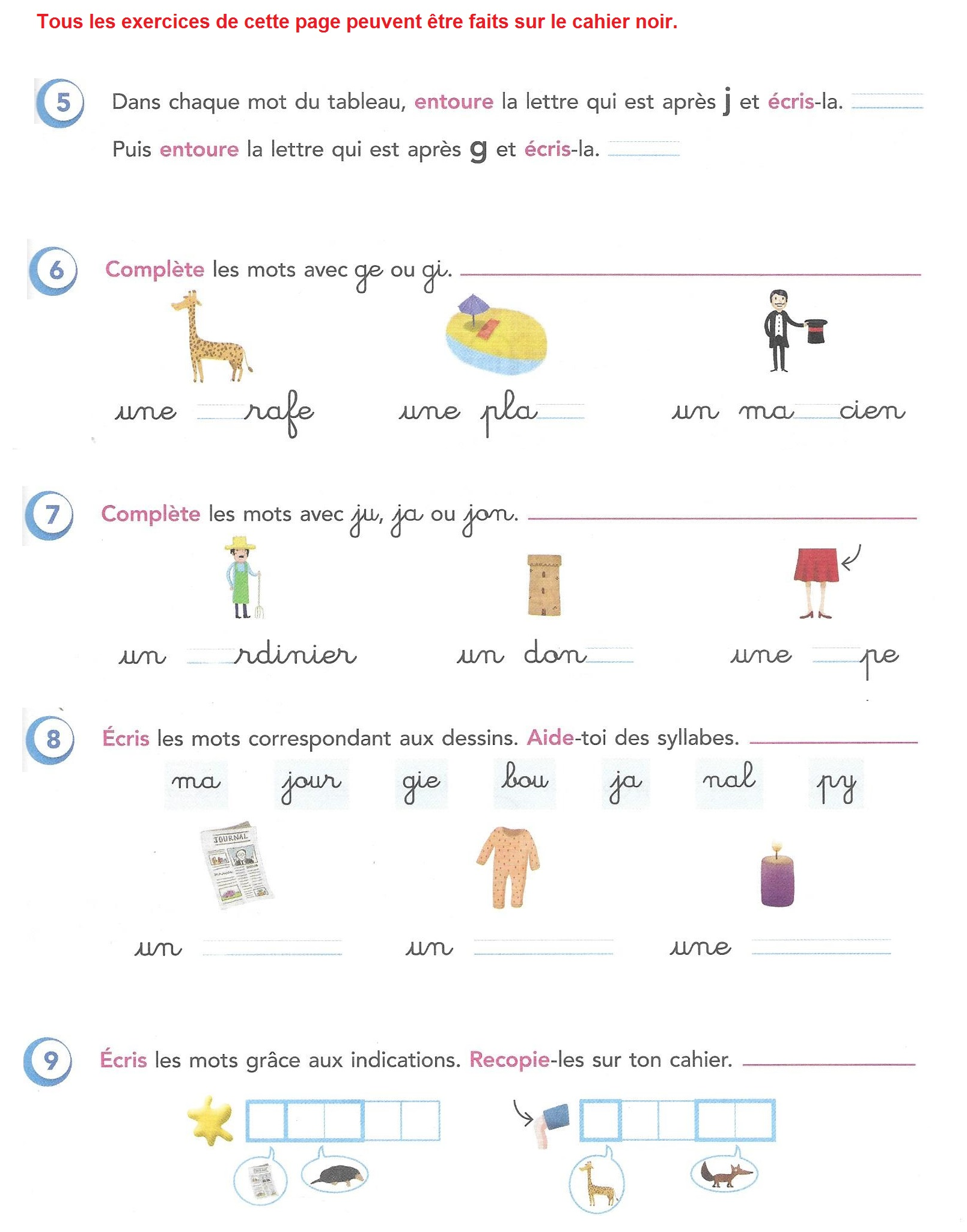 